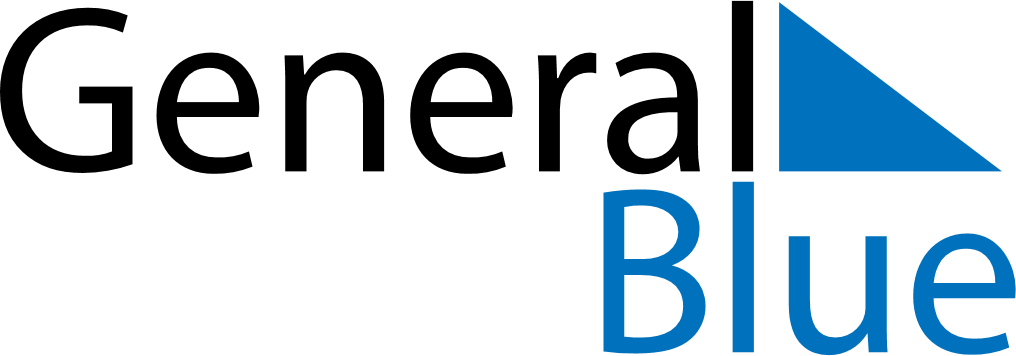 July 2024July 2024July 2024July 2024July 2024July 2024Tanvald, Liberecky kraj, CzechiaTanvald, Liberecky kraj, CzechiaTanvald, Liberecky kraj, CzechiaTanvald, Liberecky kraj, CzechiaTanvald, Liberecky kraj, CzechiaTanvald, Liberecky kraj, CzechiaSunday Monday Tuesday Wednesday Thursday Friday Saturday 1 2 3 4 5 6 Sunrise: 4:50 AM Sunset: 9:15 PM Daylight: 16 hours and 24 minutes. Sunrise: 4:50 AM Sunset: 9:14 PM Daylight: 16 hours and 23 minutes. Sunrise: 4:51 AM Sunset: 9:14 PM Daylight: 16 hours and 22 minutes. Sunrise: 4:52 AM Sunset: 9:14 PM Daylight: 16 hours and 21 minutes. Sunrise: 4:53 AM Sunset: 9:13 PM Daylight: 16 hours and 20 minutes. Sunrise: 4:54 AM Sunset: 9:13 PM Daylight: 16 hours and 19 minutes. 7 8 9 10 11 12 13 Sunrise: 4:54 AM Sunset: 9:12 PM Daylight: 16 hours and 17 minutes. Sunrise: 4:55 AM Sunset: 9:11 PM Daylight: 16 hours and 16 minutes. Sunrise: 4:56 AM Sunset: 9:11 PM Daylight: 16 hours and 14 minutes. Sunrise: 4:57 AM Sunset: 9:10 PM Daylight: 16 hours and 12 minutes. Sunrise: 4:58 AM Sunset: 9:09 PM Daylight: 16 hours and 11 minutes. Sunrise: 4:59 AM Sunset: 9:09 PM Daylight: 16 hours and 9 minutes. Sunrise: 5:00 AM Sunset: 9:08 PM Daylight: 16 hours and 7 minutes. 14 15 16 17 18 19 20 Sunrise: 5:02 AM Sunset: 9:07 PM Daylight: 16 hours and 5 minutes. Sunrise: 5:03 AM Sunset: 9:06 PM Daylight: 16 hours and 3 minutes. Sunrise: 5:04 AM Sunset: 9:05 PM Daylight: 16 hours and 1 minute. Sunrise: 5:05 AM Sunset: 9:04 PM Daylight: 15 hours and 58 minutes. Sunrise: 5:06 AM Sunset: 9:03 PM Daylight: 15 hours and 56 minutes. Sunrise: 5:08 AM Sunset: 9:02 PM Daylight: 15 hours and 54 minutes. Sunrise: 5:09 AM Sunset: 9:01 PM Daylight: 15 hours and 51 minutes. 21 22 23 24 25 26 27 Sunrise: 5:10 AM Sunset: 8:59 PM Daylight: 15 hours and 49 minutes. Sunrise: 5:11 AM Sunset: 8:58 PM Daylight: 15 hours and 46 minutes. Sunrise: 5:13 AM Sunset: 8:57 PM Daylight: 15 hours and 44 minutes. Sunrise: 5:14 AM Sunset: 8:56 PM Daylight: 15 hours and 41 minutes. Sunrise: 5:15 AM Sunset: 8:54 PM Daylight: 15 hours and 38 minutes. Sunrise: 5:17 AM Sunset: 8:53 PM Daylight: 15 hours and 36 minutes. Sunrise: 5:18 AM Sunset: 8:52 PM Daylight: 15 hours and 33 minutes. 28 29 30 31 Sunrise: 5:20 AM Sunset: 8:50 PM Daylight: 15 hours and 30 minutes. Sunrise: 5:21 AM Sunset: 8:49 PM Daylight: 15 hours and 27 minutes. Sunrise: 5:22 AM Sunset: 8:47 PM Daylight: 15 hours and 24 minutes. Sunrise: 5:24 AM Sunset: 8:46 PM Daylight: 15 hours and 21 minutes. 